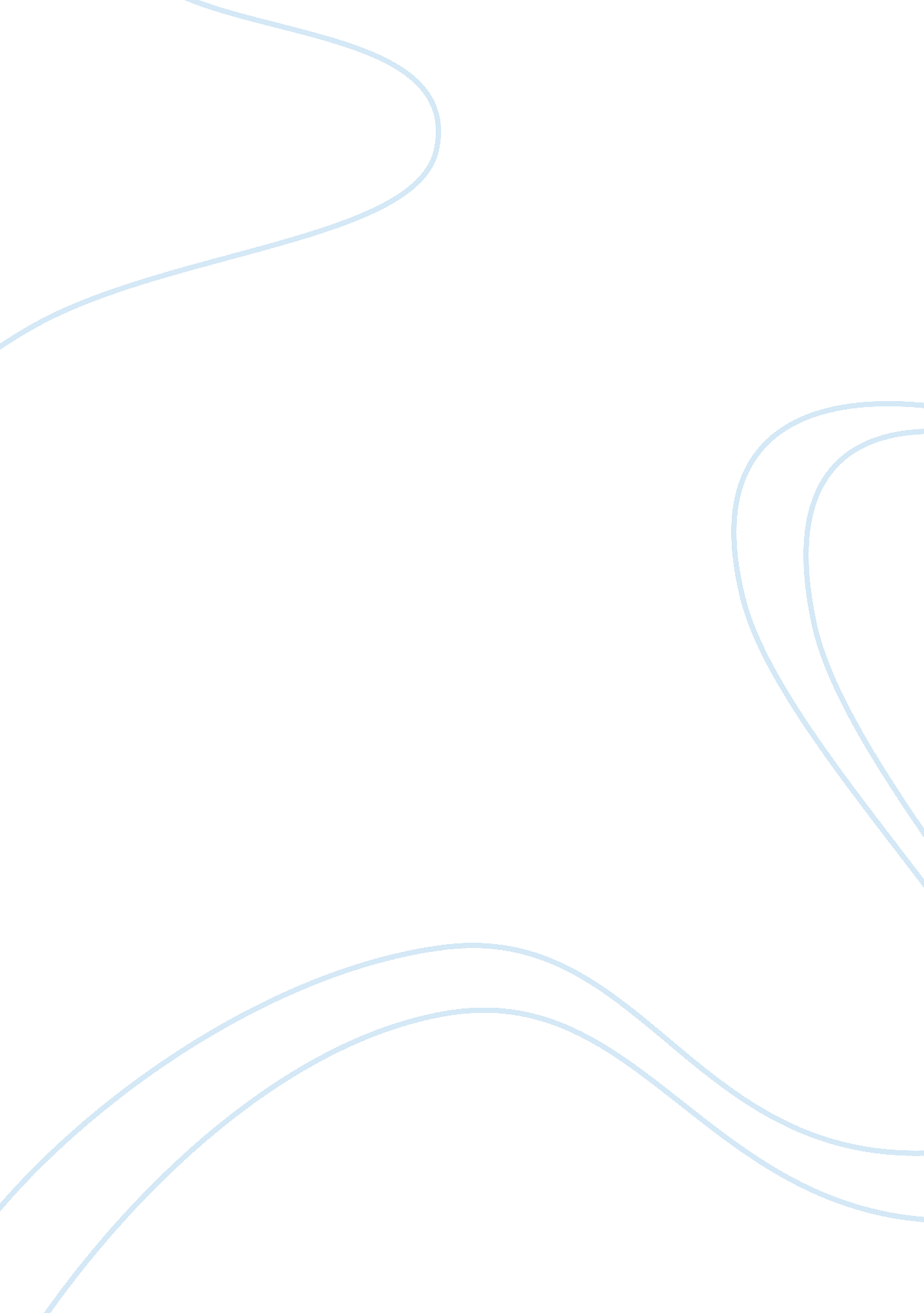 Holiday memories creative writing examplesArt & Culture, Holidays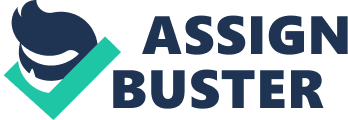 Holidays are a time fraught with tradition and cultural significance. When I think of holidays I think of a time for the celebration of life. Usually this celebration involves coming together with loved ones and remembering the traditions of the past. Traditions play a large role in psychological wellbeing of society. 
One holiday that has positively impacted my life is Christmas. At this time I take a moment to gather with my family and revel in the love and good fortune I have received during the year. Traditional Christmas activates such as putting up a Christmas tree, family dinners, and giving presents to loved ones are all cultural traditions that my family continues. This time of the year is important to society because it offers an opportunity to celebrate family, good will, and religion. 
One tradition that I would like to employee with my family is to give a handmade gift each year. Something as simple as a letter, photograph, or home made craft lends a sentimental message to the gift. I think often times people are too concerned with purchasing expensive gifts during the holidays. I propose that the value should be in the intent and meaning of the gift, hence why I feel that this would be a good tradition. 
Often child care programs pass on the magic of the holidays through their activities with the children. Holiday themed crafts, stories, and lessons both entertain and educate the children about traditions. It is important that traditions and their meanings are taught to our children so that they may be passed on to future generates and not lost throughout history. 